Damenpokal 2020Mixedpokal 2020PLATZNAMEVEREINGESAMTGGESVGES1Bauz MoniqueDrei Könige Redekin37283542Blume Margit1. Barleber Skatsportv.36803223Dornfeldt Katrin1.Skatklub Bernburg35753244Schwarz Ute1.Skatklub Altmark e.V.33453045Retzlaff Angelika1.Skatklub Altmark e.V.31083666Schneider ChrisSC Akener Stadtwache29092727Rast BarbaraLustige Buben Stendal28922818Rohde AngelaLauchstädter Brunnen Bube28432529Schielke Anja1.Skatklub Altmark e.V.282826510Thieß HelgaWiitenberge273031511Loose KatrinLauchstädter Brunnen Bube262731412Fanty Hildegard1. Barleber Skatsportv.255329613Dietel ViolaHasseröder Skat-Club e.V.236727814Bertram Angelika1. Barleber Skatsportv.234123215Helmstedt ChristianeHasseröder Skat-Club e.V.224631816Peckmann Sabine1. Barleber Skatsportv.219129917Frauendorf GabrieleSC Akener Stadtwache193124618Gnadt Marion1.Skatklub Altmark e.V.1292165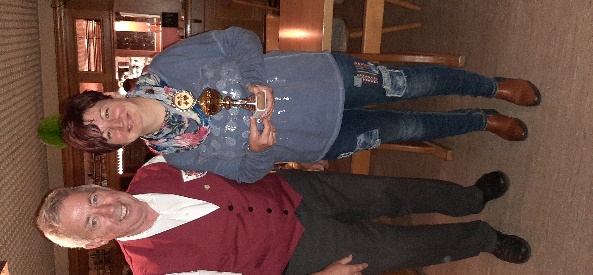 Siegerin Damenpokal
Monique Bauz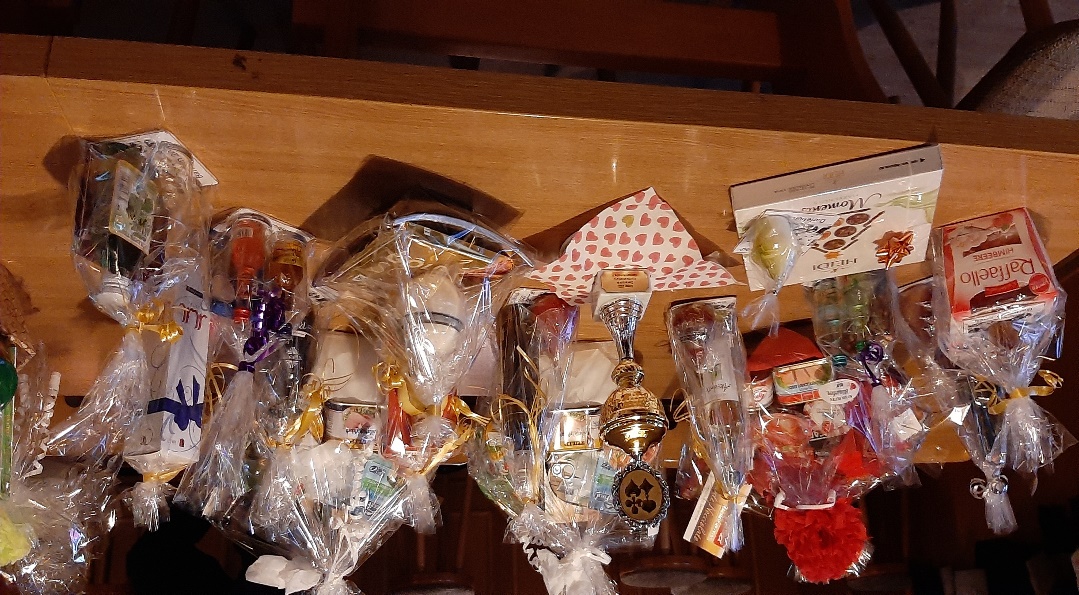 Die Preise zum DamenpokalPLATZMixedGESAMT1Bauz Monique, Garz Klaus70112Linnenbrügger Lutz, Schwarz Ute68953Retzlaff Angelika, Templin Erik65344Helmstedt Christiane, Winter Frank64885Hoffmann Hartmut, Loose Katrin62496Blume Margit, Fricke Ricardo61337Schneider Chris, von Koch Christian60348Schielke Anja, Stowischeck Guido57839Amann Klaus, Bertram Angelika551610Rohde Angela, Rohde Thomas547111Dietel Viola, Große Michael542412Dornfeldt Katrin, Sommer Horst541513Meyer Stefan, Peckmann Sabine538114Pleil Ronald, Thieß Helga487415Frauendorf Gabriele, Helmstedt Ralph481516Rast Barbara, Rost Reinhard479417Fanty Heinz, Fanty Hildegard452618Gnadt Marion, Lahrenz Frank3999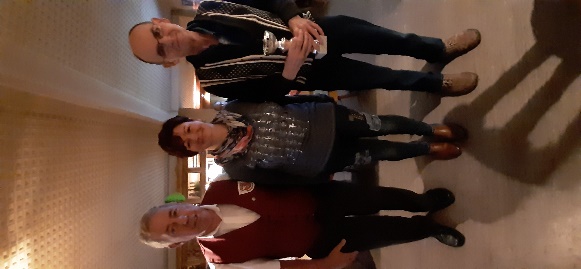 Siegerin Mixedpokal
Monique Bauz/   Klaus Garz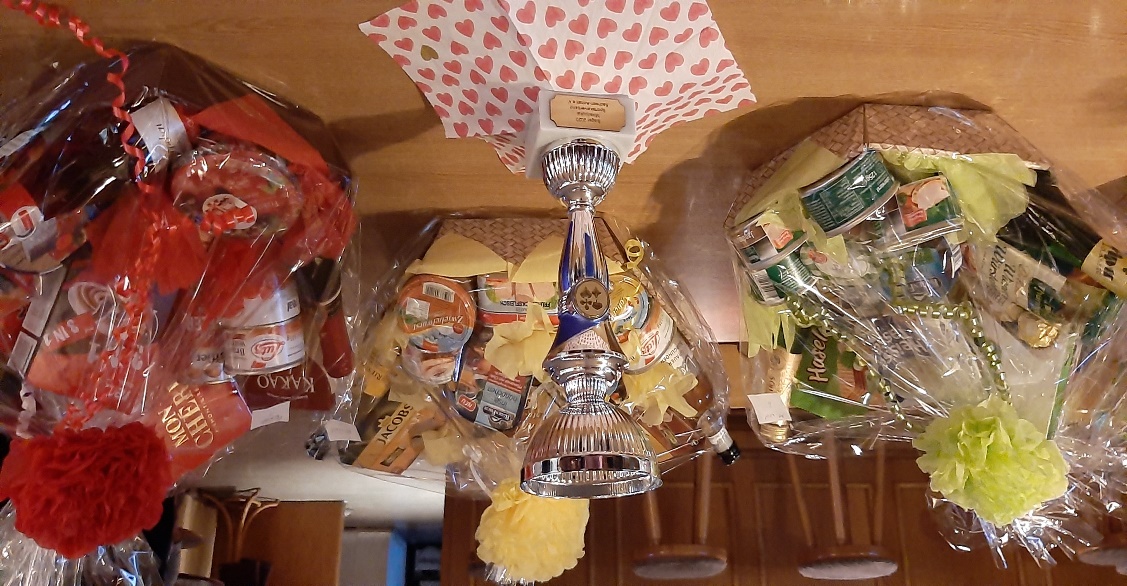 Die Preise zum Mixed-Pokal